เรียน	  คณบดีคณะเทคโนโลยีและนวัตกรรมผลิตภัณฑ์การเกษตร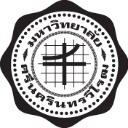 ด้วยข้าพเจ้า (บริษัท)......................................................................มีความประสงค์จะขออนุญาตนำครุภัณฑ์..................................................................................หมายเลข...................................................................
จำนวน......................................................เพื่อไปดำเนินการซ่อมแซม เนื่องจาก......................................................  .................................................................................................................................................................................  ณ สถานที่.................................................................................................................................................................  ในวันที่..................................และจะส่งคืนเมื่อดำเนินการซ่อมแซมเสร็จแล้วในวันที่................................................  	จึงเรียนมาเพื่อโปรดพิจารณาลงชื่อ...............................................................................    ลงชื่อ...............................................................................       (...................................................................)                    (...................................................................)	ผู้จัดการ/ตัวแทนบริษัท/ห้าง/ร้าน                     หัวหน้าห้องปฏิบัติการ/ผู้อำนวยการสำนักงานคณบดี   ลงชื่อ...................................................................         ลงชื่อ...............................................................................       (...................................................................)                (...................................................................)	      หัวหน้าเจ้าหน้าที่พัสดุ                          คณบดีคณะเทคโนโลยีและนวัตกรรมผลิตภัณฑ์การเกษตร ....................................................................................................................................................................................ดำเนินการซ่อมแซม และส่งคืนติดตั้งเรียบร้อยแล้ว ในวันที่..............................................................ลงชื่อ...............................................................................       						        (...................................................................)                  						           ผู้จัดการ/ตัวแทนบริษัท/ห้าง/ร้าน                     	บันทึกข้อความ	บันทึกข้อความ	บันทึกข้อความ	บันทึกข้อความส่วนงานส่วนงานส่วนงานคณะเทคโนโลยีและนวัตกรรมผลิตภัณฑ์การเกษตร  สำนักงานคณบดี  โทร 2-7167คณะเทคโนโลยีและนวัตกรรมผลิตภัณฑ์การเกษตร  สำนักงานคณบดี  โทร 2-7167คณะเทคโนโลยีและนวัตกรรมผลิตภัณฑ์การเกษตร  สำนักงานคณบดี  โทร 2-7167คณะเทคโนโลยีและนวัตกรรมผลิตภัณฑ์การเกษตร  สำนักงานคณบดี  โทร 2-7167ที่อว 8705.1/อว 8705.1/อว 8705.1/อว 8705.1/วันที่เรื่องเรื่องขออนุญาตนำครุภัณฑ์ออกไปซ่อมแซมขออนุญาตนำครุภัณฑ์ออกไปซ่อมแซมขออนุญาตนำครุภัณฑ์ออกไปซ่อมแซมขออนุญาตนำครุภัณฑ์ออกไปซ่อมแซมขออนุญาตนำครุภัณฑ์ออกไปซ่อมแซมขออนุญาตนำครุภัณฑ์ออกไปซ่อมแซม